     Cahier du nageur numérique                SOMMAIRE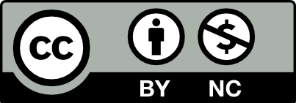 AVANT LA PISCINEAVANT LA PISCINEObjectifsTâche N°Mémoriser et préparer le contenu du sac de piscine1 - 2Comprendre et mémoriser les étapes chronologiques du vestiaire au bassin3 - 4Prendre des repères quant aux différents espaces de la piscine5Prendre connaissance des différentes personnes que l’on trouve à la piscine et les situer dans leur espace de travail6MATERIELS ET DISPOSITIFSMATERIELS ET DISPOSITIFSObjectifsTâche N°Reconnaître et savoir nommer le matériel de la piscine1 - 2Permettre l’appropriation de l’organisation du bassin et des dispositifs matériels en favorisant la correspondance entre la photo et le plan3 - 4 - 5Connaître son parcours6SECURITESECURITEObjectifsTâche N°Connaître et expliquer pourquoi il faut respecter les règles d’or1Identifier les situations dangereuses ou qui interdisent l’entrée dans l’eau2Repérer dans les différents contextes de baignade si on peut évoluer sans se mettre en danger3 - 4 - 5APPRENDRE A LA PISCINEAPPRENDRE A LA PISCINEObjectifsTâche N°Identifier les différentes actions possibles à la piscineEntrées : tâche n°1 – Déplacements : tâche n°2 – Immersions : tâche n°3Flottaisons : tâche n°4 – Sorties : tâche n°51a - 2a - 3a - 4a - 5aIdentifier ses réussites et ses manières de faire quant aux actions menées lors des séances à la piscine1b - 2b - 3b - 4b - 5b1c - 2c - 3c - 4c - 5c6Repérer et comprendre les règles de sécurité relatives à chaque type d’action1d - 2d - 3d - 4d - 5d